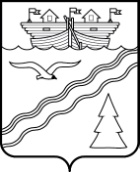  Администрация рабочего поселка Красные БакиКраснобаковского района Нижегородской областиПОСТАНОВЛЕНИЕОт 21 января 2019 года                                                                                     № 14 «Об утверждении перечня предприятий, учреждений,
организаций, в которых отбывают наказание
в виде обязательных или исправительных работ»На основании статей 25, 39 Уголовно-исполнительного кодекса Российской Федерации, статей 49, 50 Уголовного кодекса Российской Федерации, в целях надлежащего исполнения наказаний в виде обязательных и исправительных работ по согласованию с Семеновским МФ ФКУ «УИИ ГУФСИН России по Нижегородской области» (дислокация р.п. Красные Баки), Администрация рабочего поселка Красные Баки Краснобаковского района Нижегородской области постановляет:Утвердить прилагаемые:	1.1. Перечень предприятий, учреждений и организаций, в которых отбывают наказание в виде обязательных работ (приложение № 1)          1.2. Перечень предприятий, учреждений и организаций, в которых отбывают наказание в виде исправительных работ (приложение № 2)Признать утратившими силу:          2.1. Постановление Администрации рабочего поселка Красные Баки Краснобаковского района Нижегородской области от 28 декабря 2018 года           № 434 «О квотировании рабочих мест лицам, отбывающим наказание в виде исправительных работ»Рекомендовать руководителям предприятий, организаций, учреждений, во взаимодействии с Семеновским межмуниципальным филиалом ФКУ УИИ ГУФСИН России по Нижегородской области (дислокация р.п. Красные Баки) обеспечить трудоустройство осужденных на вакантные рабочие места и условия отбывания ими наказания в соответствии с действующим уголовно-исполнительным и трудовым законодательством.Контроль за исполнением настоящего постановления возложить на заместителя главы Администрации рабочего поселка Красные Баки     Голубева Евгения АлександровичаГлава администрациир.п. Красные Баки                                                                         Е.В. Шмелева	                                                                                  Приложение № 1                                                   к постановлению Администрации                      р.п. Красные Баки                                                                     Краснобаковского района                                                                 Нижегородской области от 21.01.2019 № 14ПЕРЕЧЕНЬпредприятий, учреждений, организаций, в которых отбывают
наказание в виде обязательных работПриложение № 2                                                   к постановлению Администрации                      р.п. Красные Баки                                                                     Краснобаковского района                                                                  Нижегородской области от 21.01.2019 № 14ПЕРЕЧЕНЬпредприятий, учреждений, организаций, в которых отбывают
наказание в виде исправительных работ№ п/пНаименованиеАдресТелефонФИО руководителяВиды работ1.Администрация рабочего поселка Красные Баки Краснобаковского района Нижегородской областиНижегородская область, Краснобаковский район, р.п. Красные Бакиул. Свободы д.57  88315621198ШмелеваЕвгения ВикторовнаРаботы поблагоустройству,уборкатерритории,озеленениетерритории,ремонтные,подсобные работы№ п/пНаименованиеАдресФИО руководителя1ИП  «Богданов Д.В.»Нижегородская область Краснобаковский район  р.п. Красные Баки ул. Мичуринад.39 «Е» кв.15Богданов Дмитрий Владимирович2ИП «Воробьев А.И.» Нижегородская область Краснобаковский район  р.п. Красные Баки ул. Нижегородская д.88.кв.9 Воробьев Александр Иванович3ИП «Бассараб О.Н.»Нижегородская область Краснобаковский район  р.п. Красные Баки ул. Мичурина д.1«А» кв.64 Бассараб Олег Николаевич4КФХ «Смирнов А.М.» Нижегородская область Краснобаковский район  р.п. Красные Баки ул.Матросова д.57Смирнов Алексей Михайлович5ООО «Леспром НН»Юридический адрес: Нижегородская область Краснобаковский район  р.п. Красные Баки ул. Свердлова  д.45Барабашин Илья Алексеевич